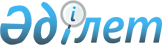 О внесении изменений и дополнения в постановление акимата Туркестанской области от 27 февраля 2020 года № 41 "Об утверждении объемов субсидий на развитие племенного животноводства, повышение продуктивности и качества продукции животноводства на 2020 год"Постановление акимата Туркестанской области от 22 июля 2020 года № 151. Зарегистрировано Департаментом юстиции Туркестанской области 22 июля 2020 года № 5727
      В соответствии с пунктом 2 статьи 27 Закона Республики Казахстан от 23 января 2001 года "О местном государственном управлении и самоуправлении в Республике Казахстан", приказом Министра сельского хозяйства Республики Казахстан от 15 марта 2019 года № 108 "Об утверждении Правил субсидирования развития племенного животноводства, повышения продуктивности и качества продукции животноводства", зарегистрированного в реестре государственной регистрации нормативных правовых актов за № 18404, решением Туркестанского областного маслихата от 29 мая 2020 года № 49/510-VI "О внесении изменений в решение Туркестанского областного маслихата от 9 декабря 2019 года № 44/472-VI "Об областном бюджете на 2020-2022 годы", акимат Туркестанской области ПОСТАНОВЛЯЕТ:
      1. Внести в постановление акимата Туркестанской области от 27 февраля 2020 года № 41 "Об утверждении объемов субсидий на развитие племенного животноводства, повышение продуктивности и качества продукции животноводства на 2020 год" (зарегистрировано в реестре государственной регистрации нормативных правовых актов за № 5450, опубликовано 2 марта 2020 года в эталонном контрольном банке нормативных правовых актов Республики Казахстан) следующие изменения и дополнение:
      в приложении к указанному постановлению "Объемы субсидий на развитие племенного животноводства, повышение продуктивности и качества продукции животноводства на 2020 год":
      в главе "Объемы субсидий на развитие племенного животноводства":
      в разделе "Мясное и мясо-молочное скотоводство":
      строку 1.1 изложить в следующей редакции:
      ; строку 3 изложить в следующей редакции:
      ; строку 4 изложить в следующей редакции:
      ;
      строку "Итого" изложить в следующей редакции:
      ; в главе "Объемы субсидий на повышение продуктивности и качества продукции животноводства":
      в разделе "Мясное и мясо-молочное скотоводство":
      строку 1 изложить в следующей редакции:
      ;
      в разделе "Молочное и молочно-мясное скотоводство" дополнить строкой 2 следующего содержания:
      ;
      строку "Итого" изложить в следующей редакции:
      .
      3. Государственному учреждению "Аппарат акима Туркестанской области" в порядке, установленном законодательством Республики Казахстан, обеспечить:
      1) государственную регистрацию настоящего постановления в Республиканском государственном учреждении "Департамент юстиции Туркестанской области Министерства юстиции Республики Казахстан";
      2) размещение настоящего постановления на интернет-ресурсе акимата Туркестанской области после его официального опубликования.
      4. -Контроль за исполнением настоящего постановления возложить на заместителя акима области Тажибаева У.К.
      5. Настоящее постановление вводится в действие со дня его первого официального опубликования.
      К постановлению акимата Туркестанской области от "___"_______ 2020 года №____ "О внесении изменений в постановление акимата Туркестанской области от 27 февраля 2020 года № 41 "Об утверждении объемов субсидий на развитие племенного животноводства, повышение продуктивности и качества продукции животноводства на 2020 год"
					© 2012. РГП на ПХВ «Институт законодательства и правовой информации Республики Казахстан» Министерства юстиции Республики Казахстан
				
1.1
Товарное маточное поголовье крупного рогатого скота
голова
10 000
158 500
1 585 000,0
3.
Приобретение отечественного племенного крупного рогатого скота
голова
150 000
5 500
825 000,0
 4.
Приобретение зарубежного племенного маточного поголовья
голова
225 000
6 639
1 493 750,0
Итого
6 355 150,0
1.
Удешевление стоимости бычков, реализованных или перемещенных на откорм в откормочные площадки вместимостью не менее 1000 голов единовременно
тонн
200 
6 214
1 242 850,0
2
Удешевление стоимости затрат на корма маточному и ремонтному поголовью молочного и молочно-мясного направления
голова
120 000
2 083
250 000,0
Итого:
3 294 850,0
      Аким области

У. Шукеев

      Айтмухаметов К.К.

      Тургумбеков А.Е.

      Аманбаев Ж.Е.

      Калкаманов С.А.

      Мырзалиев М.И.

      Тажибаев У.К.

      Абдуллаев А.А.

      Тасыбаев А.Б .
